POSTGRADUATE COURSE:[TITLE OF COURSE]MASTER DISSERTATION [Title][Full Name of the author, Registration Number]A thesis submitted in partial fulfilment of the requirements for the degree of Master in …………., Department ……………., Democritus University of ThraceCOMMITTEE OF EXAMINERSSupervisor: ……………………………………………………………………………Member 2: ...……………………………………………………………………………Member 3: ...……………………………………………………………………………Place, Date 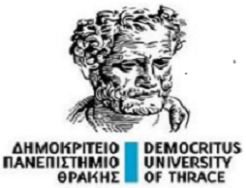 DEMOCRITUS UNIVERSITY OF THRACESCHOOL OFDEPARTMENTSECTOR